Snickarcupen 2018 Spelschema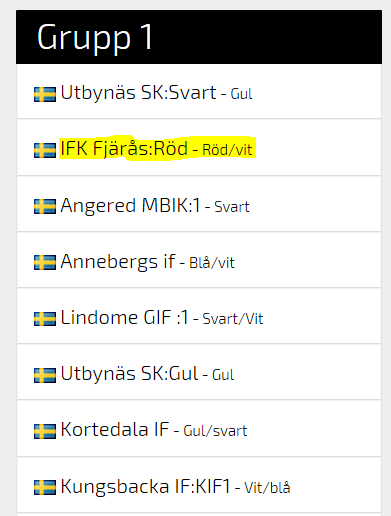 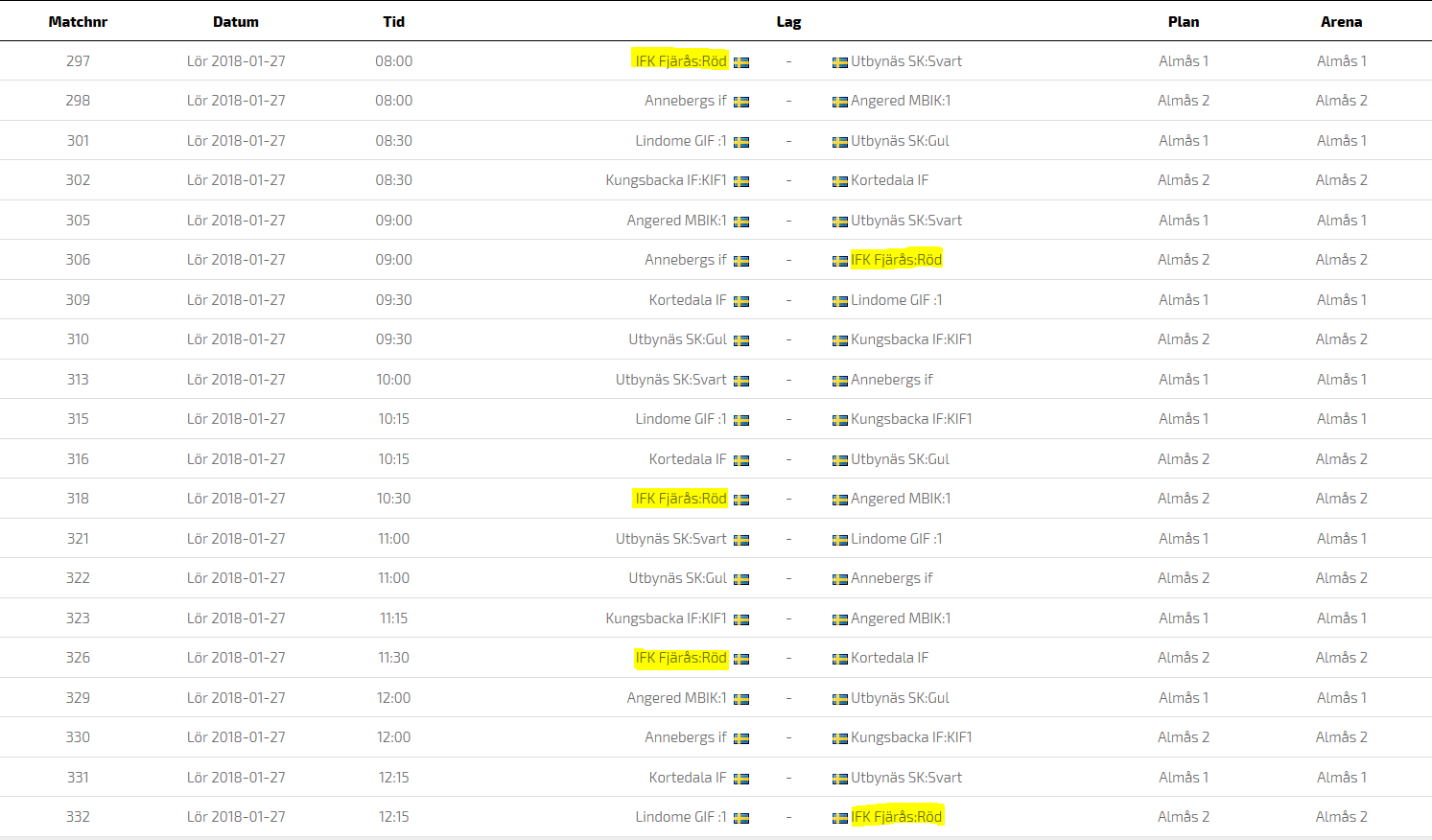 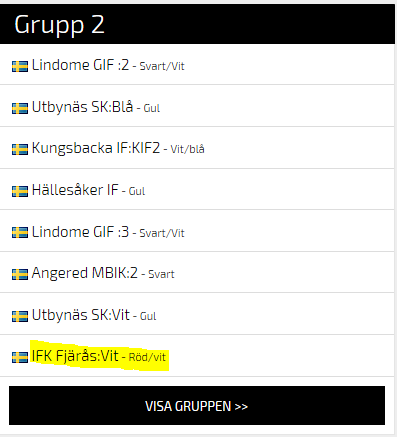 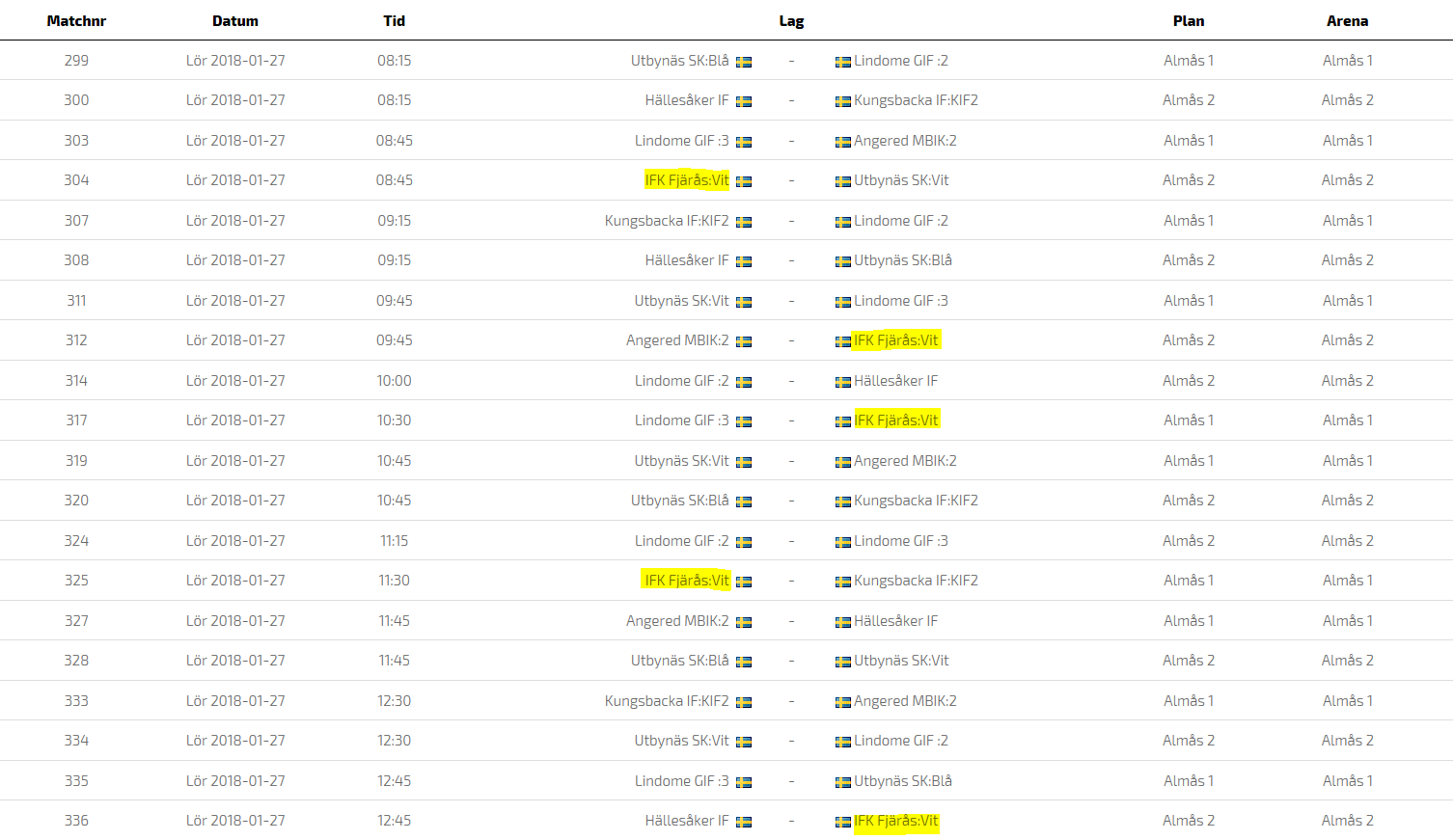 